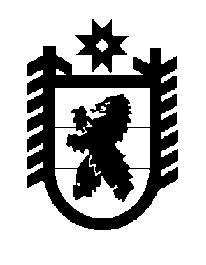 Российская Федерация Республика Карелия    ПРАВИТЕЛЬСТВО РЕСПУБЛИКИ КАРЕЛИЯРАСПОРЯЖЕНИЕот  9 июля 2014 года № 429р-Пг. Петрозаводск В целях совершенствования организации оказания медицинской помощи гражданам на территории Республики Карелия:1. Переименовать автономное учреждение здравоохранения Республики Карелия «Центр медицинской профилактики» в автономное учреждение здравоохранения Республики Карелия «Врачебно-физкультурный диспансер» (далее – Учреждение).2. Определить основными целями деятельности Учреждения обеспечение медицинской помощью лиц, занимающихся физической культурой и спортом, для сохранения их здоровья, профилактики заболеваний и травм, связанных со спортом, оказание медицинской помощи при проведении спортивных физкультурных мероприятий.3. Министерству здравоохранения и социального развития Республики Карелия, осуществляющему функции и полномочия учредителя Учреждения, в срок до 1 августа 2014 года по согласованию с Государственным комитетом Республики Карелия по управлению государственным имуществом и организации закупок утвердить устав Учреждения.4. Внести в подпункт 1 пункта 2 раздела 1 Перечня государственных учреждений Республики Карелия, подведомственных органам исполнительной власти Республики Карелия, утвержденного распоряжением Правительства Республики Карелия от 11 октября 
2006 года № 309р-П (Собрание законодательства Республики Карелия, 2006, № 10, ст. 1153; 2012, № 6, ст. 1200; № 8, ст. 1483, 1489, 1524; № 9, 
ст. 1653; № 11, ст. 2045, 2061; № 12, ст. 2276, 2363, 2367; 2013, № 2, 
ст. 329; № 5, ст. 861; № 7, ст. 1286; № 8, ст. 1502, 1503, 1515; № 9, ст. 1653, 1680; № 10, ст. 1922; № 11, ст. 2114; Карелия, 2013, 24 декабря; 2014, 
21 января), с изменениями, внесенными распоряжениями Правительства Республики Карелия от 18 декабря 2013 года № 845р-П, от 20 декабря 
2013 года № 854р-П, от 26 декабря 2013 года № 861р-П, от 3 февраля 
2014 года № 54р-П, от 14 марта 2014 года № 132р-П, от 26 марта 2014 года № 151р-П, от 27 июня 2014 года № 377р-П, от 1 июля 2014 года № 409р-П, изменение, изложив позицию «Автономное учреждение здравоохранения Республики Карелия «Центр медицинской профилактики» в следующей редакции:«Автономное учреждение здравоохранения Республики Карелия «Врачебно-физкультурный диспансер».           ГлаваРеспублики  Карелия                                                             А.П. Худилайнен